在10月9日前在学部的科研信息管理系统填报成果各位同学：您好！为了学部师生科研成果统一高效管理，学部已启用科研信息管理系统，从去年开始研究生奖学金评选将从该系统中提取成果资料，不在系统中填写的成果将不计入奖学金考虑范畴，请各班同学于2020年10月9日前完成系统成果填报。系统的开放时间：2020年9月25日-10月9日 一、系统入口1. 登录学部官网网站https://geo.bnu.edu.cn/，点击右下方的“科研管理系统”进入；2. 直接登录http://172.16.213.46/admin/index3. 登陆账号：用户名为学号，初始密码为000000二、填报内容、要求、方法科研成果填报成果内容学术论文：包括SCI检索、EI检索、中文核心、国际会议论文（外文）、其他期刊（有CN出版刊号）等论文；专著：要求作者姓名出现在封面页上、名字出现在章节编写者之列；专利：包括发明专利、实用新型专业两种；软件著作权成果填报要求各类所获奖项和公开正式出版发表的成果均应在我校就读期间取得；学术成果的第一单位为北京师范大学；学术成果取得的时间段为2019年9月1日起至2020年8月31日止；本人为前三作者的论文为必填项目，其他情况可以自愿填写。填报方法首先查看个人成果是否已经被导入或者由合作作者填写，查看方法：成果查询—我的成果—论文/著作/专利/软件著作权，若已经填写无需重复填写。若没有填写，则需要录入成果，填写方法见 附件2：填报科研系统中成果信息。数据填报提交后方可进入单位审核，保存未提交的数据将无法显示在审核界面。特别说明：与学部老师合作发表的论文，系统中已经录入但是在“我的成果”栏目中没有显示，可能是由于录入论文的作者信息不全，只需要添加作者信息即可，不需要重新录入。具体操作步骤见附件1。学生个人成果（实践类）填报填报内容包括学术\文体竞赛类奖励、学生干部经历、学术交流与实践活动，具体要求如下：学术\文体竞赛类奖励包括国际级、国家级、省部级、校级竞赛奖励；学生干部必须任职满一届；学术交流包括作为主讲人进行朋辈交流或演讲；实践活动包括寒暑假社会实践、学部组织或认定的志愿服务活动。填写方法见 附件2：填报科研系统中成果信息三、信息审核成果填报结束后，进入信息审核阶段，科研成果部分由学部统一审核，实践类填报内容由班级进行审核。审核过的信息不能再修改，请各位同学认真填写。感谢各班的支持和配合！若有问题可以联系 学部学工办石老师 58807658  dlxg@bnu.edu.cn地理科学学部学工办2020年9月21日附件1：科研系统填写说明登录系统（http://172.16.213.46/admin/index，用户名为学号，初始密码为000000）一、科研成果填报进入填报页面，选择成果填报—科研成果—论文—新增—（一）填写论文包括基本信息、署名作者、论文附件三个部分，填写要求如下：1. 基本信息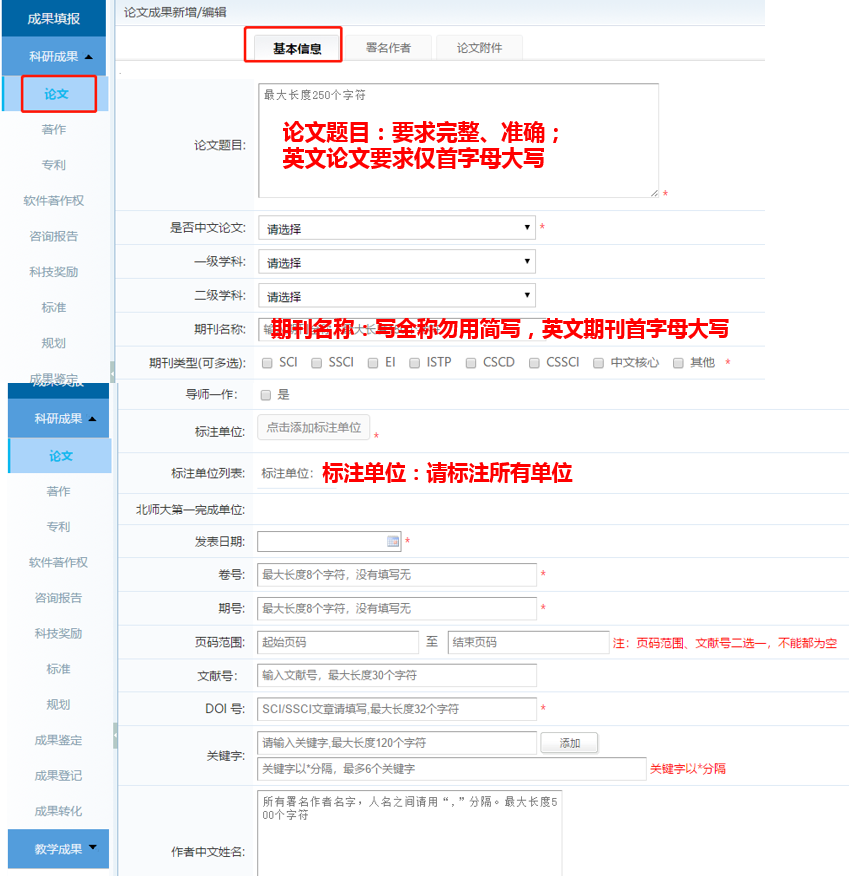 特别说明：要特别注意与学部老师合作发表的论文，若系统中已经录入但是在“我的成果”栏目中没有显示，可能是由于录入论文的作者信息不全，只需要添加作者信息即可，不需要重新录入。操作步骤如下：成果填报——论文——在论文题目中输入题目——点击外部任何位置（比如，下图绿色圈出位置），若出现“您输入的成果信息疑似重复，请查看详情后确认，以免重复录入”字样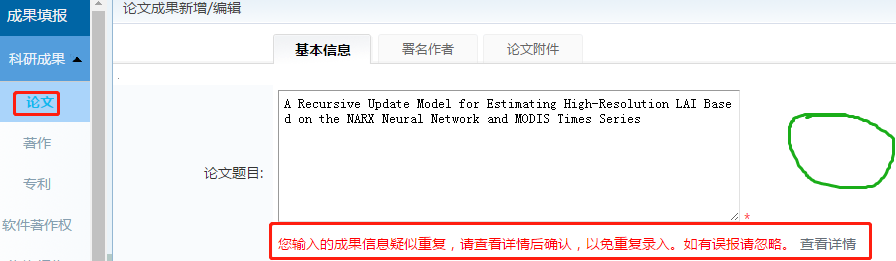 ——点击查看详情，出现以下界面，然后点击“查看详情并完善成果内容”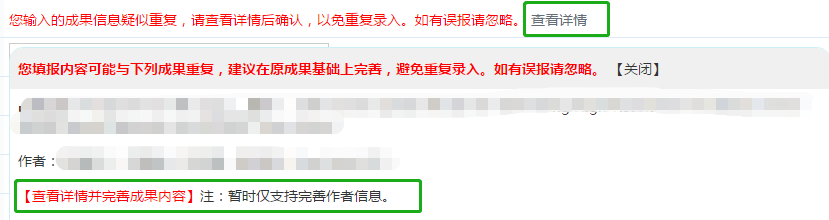 ——出现以下界面，完善署名作者信息——保存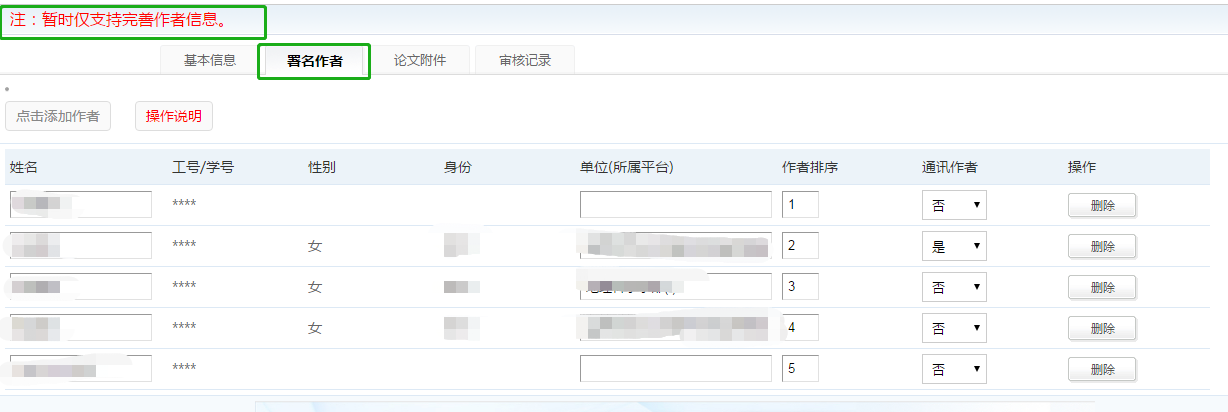 2. 署名作者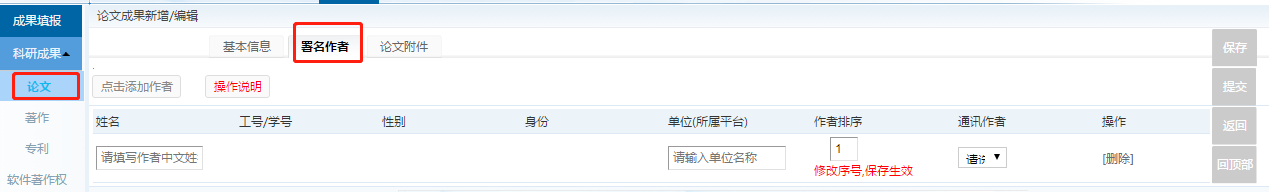 在署名作者栏目中，必须添加学部师生的信息，其他单位人员自愿填写3. 论文附件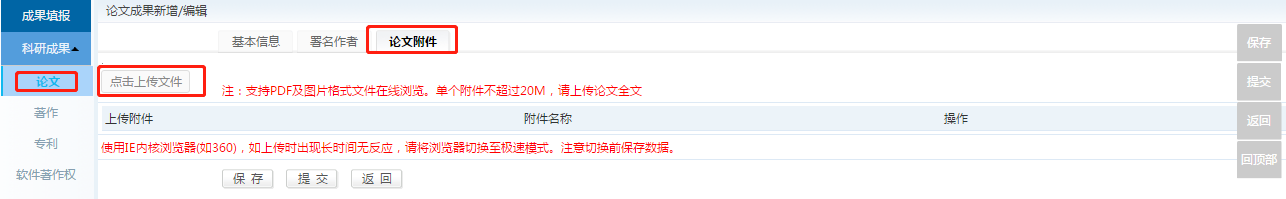 请上传PDF格式文件（二）著作著作部分要添加基本信息、封面作者、著作附件三部分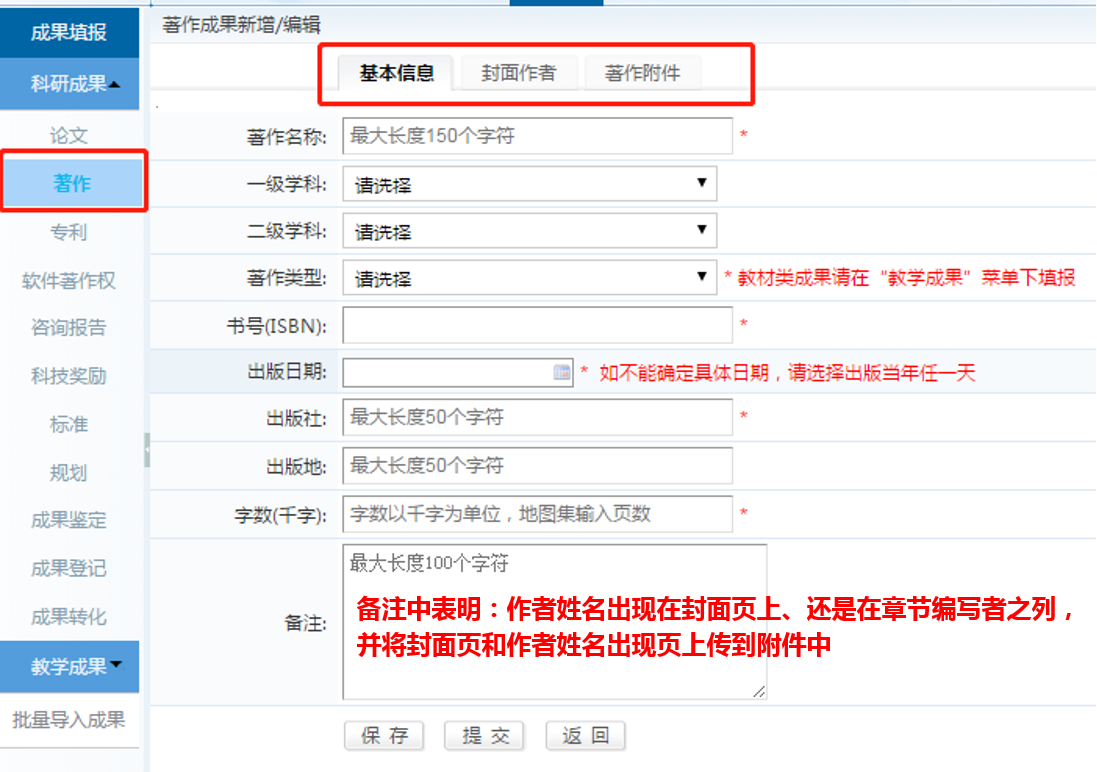 （三）专利包括基本信息、发明人、专利附件，请填写所有发明人信息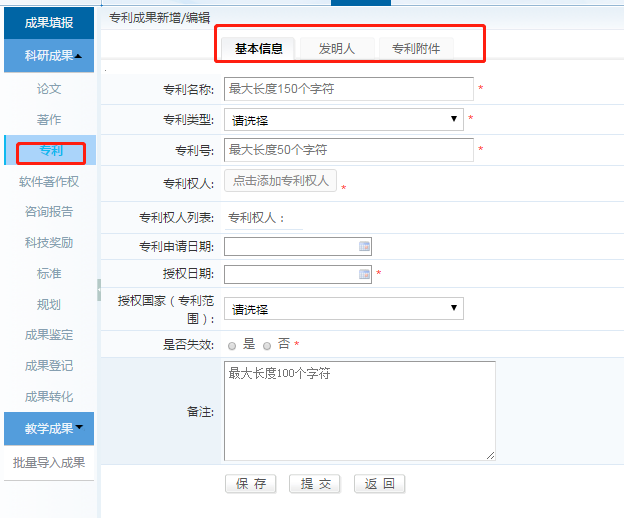 （四）软件著作权包括基本信息、作者、附件，请填写所有作者信息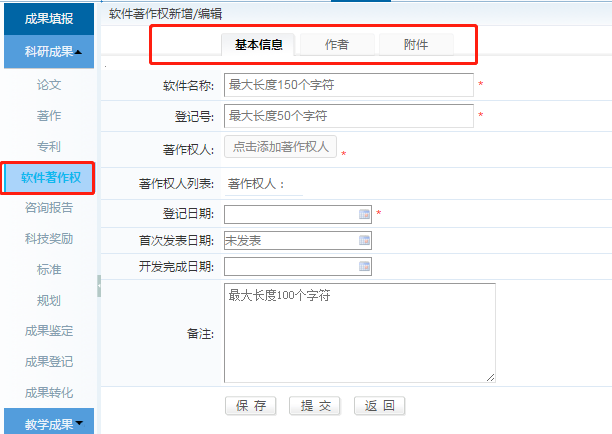 二、学生个人成果（实践类）（一）干部经历填写基本信息、申报人、证明材料，证明材料可从主责教师那边开取。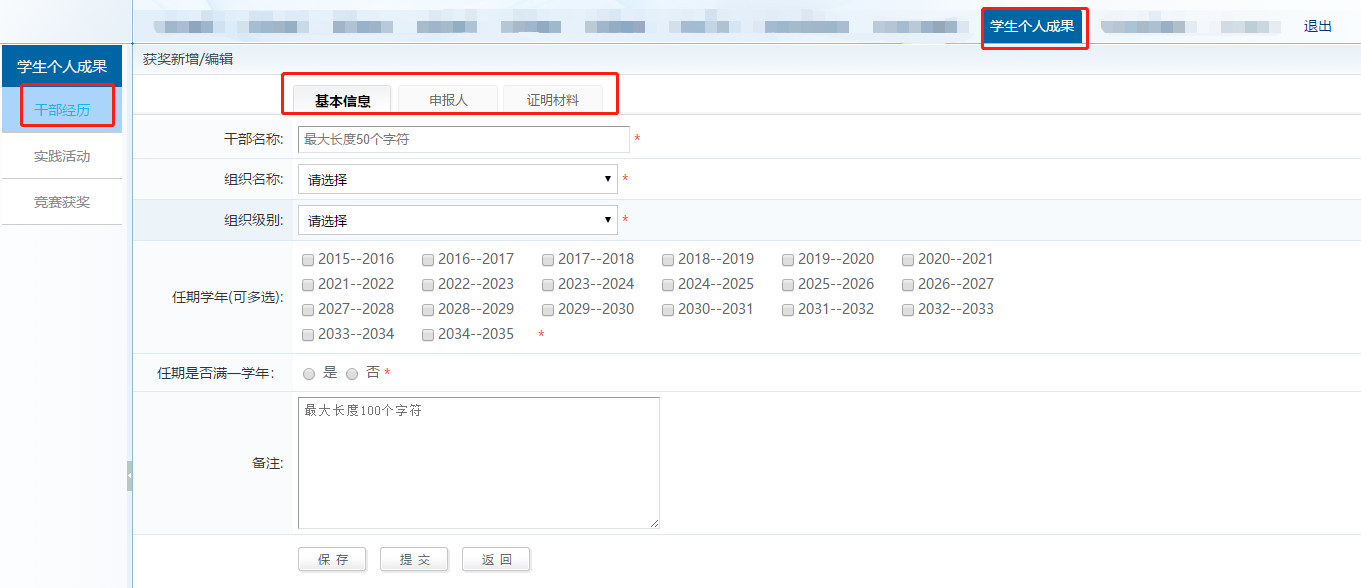 （二）实践活动填写基本信息、申报人、证明材料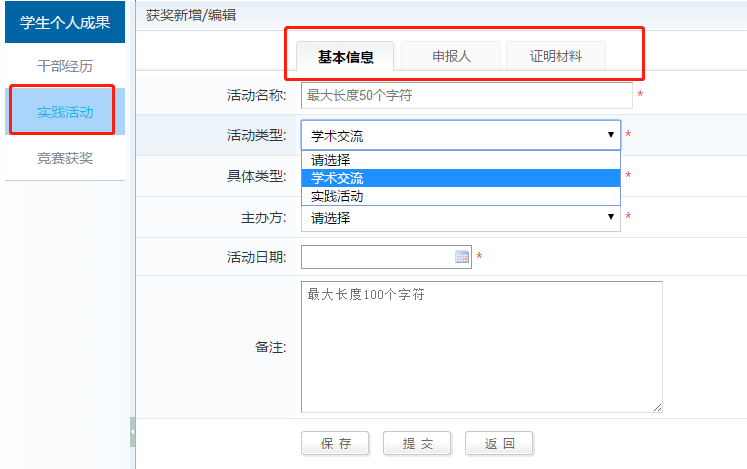 （三）竞赛获奖填写基本信息、获奖人、附件。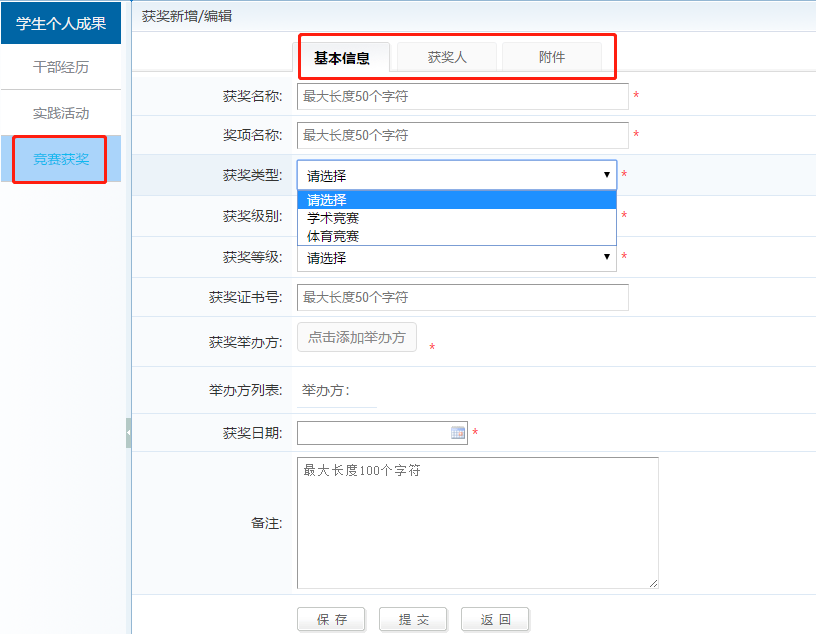 